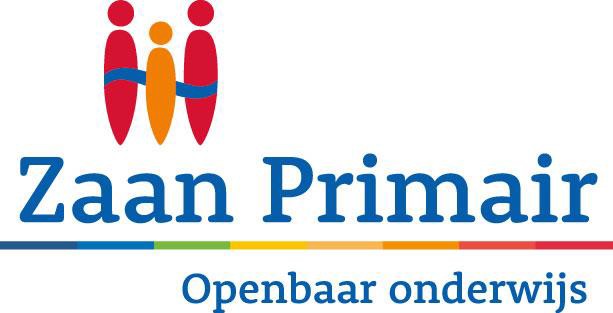 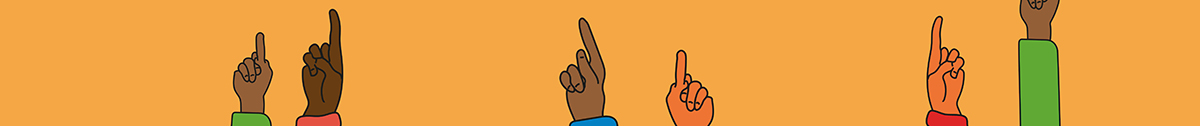 Centrale schoolgidsvan de Zaan Primair scholen2023-2024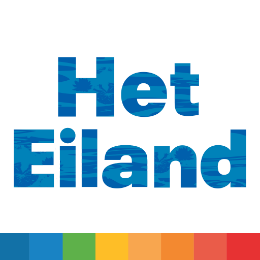 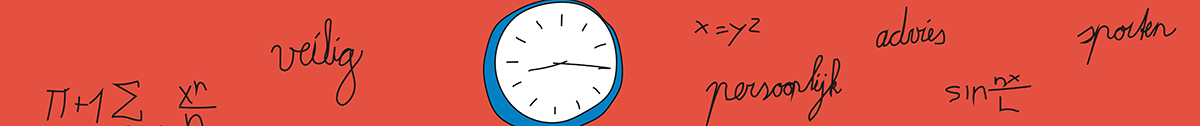 In deze digitale centrale schoolgids vindt u alle regelingen die door het schoolbestuur zijn vastgesteld voor alle scholen van Zaan Primair.De meeste informatie is voor alle scholen hetzelfde. Natuurlijk zijn er dingen die op de school van uw kind net even anders zijn, wat u terugvindt in de blauwe vakken. Mocht u een papieren versie van de schoolgids willen hebben, dan kunt u deze aanvragen bij de directeur van de school van uw kind.Als we in de schoolgids over ouders spreken, bedoelen we daar ook de verzorgers van kinderen mee.A. De Zaan Primair scholengroepVisie en missie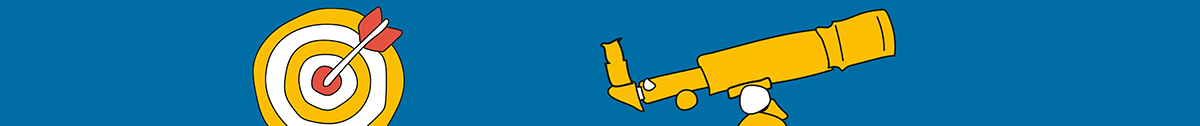 De Zaan Primair scholengroep biedt openbaar onderwijs aan op 22 scholen, verspreid over 36 locaties in de Zaanstreek. Wij vinden het belangrijk om met ons onderwijs een bijdrage te leveren aan de vorming en ontwikkeling van het kind en hierdoor aan de samenleving. Hier hoort ook respect voor andere geloven, levensovertuigingen, culturen en seksuele verschillen bij.Onze basisscholen zijn een plek waar kinderen het beste uit zichzelf kunnen halen.Om dit te bereiken staan bij ons centraal: een veilige plek, aandacht voor ieder kind, voldoende sport en beweging en aandacht voor waarden en normen.In de afgelopen twee jaar heeft Zaan Primair gewerkt aan een visie op het onderwijs op onze scholen. Het visietraject heeft geresulteerd in het meerjarenplan 2022-2026 ‘Ieder kind heeft recht op het beste onderwijs’, waarin we zo concreet mogelijk de doelen beschrijven die we op alle scholen de komende jaren willen bereiken. We hebben de doelen onderverdeeld in vier thema’s, de ‘pijlers’ van onze visie.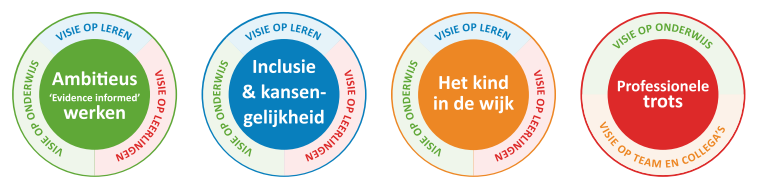 Ambiteus en evidence informed werken
We hebben hoge verwachtingen van alle leerlingen en van alle professionals omdat we weten dat dat bijdraagt aan vertrouwen in eigen kunnen en maximale resultaten. We zijn en blijven op de hoogte van de uitkomsten van wetenschappelijk onderzoek en passen dat toe in ons onderwijs.Inclusie en kansengelijkheid
We hebben de overtuiging dat alle leerlingen en alle medewerkers van Zaan Primair een bijdrage leveren aan de ontwikkeling van het onderwijs en van de maatschappij. We realiseren ons dat kinderen met ongelijke kansen worden geboren en dat het onderwijs op verschillende manieren een bijdrage kan leveren aan meer kansengelijkheid.Het kind in de wijk
Kinderen brengen een belangrijk maar ook beperkt deel van hun leven op school door. Verbinding van het onderwijs op school met de wereld thuis en op straat helpt kinderen bij hun ontwikkeling. ‘It takes a village to raise a child’. Partnerschap met ouders.Professionele trots
Professionals bij Zaan Primair doen belangrijk werk met een grote maatschappelijke betekenis. In die professionaliteit worden ze gezien en gewaardeerd. Medewerkers ontwikkelen zich op persoonlijk en professioneel gebied en hebben  invloed op de invulling van hun werk. De scholen gaan vervolgens de visie en de doelen vertalen naar eigen schoolplannen.OnderwijsRegulier basisonderwijsBij de Zaan Primair scholengroep wordt regulier basisonderwijs gegeven en in veel gevallen ook kinderopvang aangeboden: kinderdagopvang, peuterspelen en/of buitenschoolse opvang. Het reguliere basisonderwijs is bedoeld voor kinderen vanaf 4 jaar en bereidt kinderen voor op het voortgezet onderwijs. Sommige scholen hebben een specifiek onderwijsconcept zoals het Daltononderwijs. Andere scholen zijn sterk buurt- of wijkgericht. Zo heeft elke school zijn eigen karakter. Daar zijn wij trots op. Ook de Kernschool is onderdeel van Zaan Primair. De Kernschool verzorgt eerstejaarsopvang voor kinderen van nieuwkomers in de regio Zaanstreek-Waterland. Gespecialiseerd onderwijsZaan Primair heeft haar scholen voor speciaal basisonderwijs en (voortgezet) speciaal onderwijs ondergebracht bij scholengroep Dynamica. Deze organisatie verzorgt onderwijs aan leerlingen met een onderwijsbehoefte die meer vraagt dan het regulier onderwijs kan bieden.Dienstencentrum Zaan PrimairIn het kader van passend onderwijs verzorgt Dienstencentrum Zaan Primair ook ondersteuning aan leerlingen binnen het regulier onderwijs en zijn ook tijdelijke arrangementen voor kinderen mogelijk. Hierover vindt u meer informatie in de paragraaf over passend onderwijs. Bestuur en organisatieZaan Primair heeft een college van bestuur dat bestaat uit een voorzitter en een lid (hierna wordt dit in de tekst aangeduid als ‘het bestuur’). De voorzitter is eindverantwoordelijk. De bestuurssecretaris is de vaste adviseur van het college van bestuur. De kerntaken van het college van bestuur zijn: Sturen op het realiseren van de doelstellingen;Ontwikkeling van de kwaliteit van Zaan Primair;Ontwikkeling van het personeel van Zaan Primair;Ontwikkeling van de scholen;Zorgdragen voor synergie binnen de organisatie.Het bestuur wordt daarbij ondersteund door de stafafdelingen van het bestuursbureau. Medewerkers van deze afdelingen ondersteunen het bestuur en de scholen op het gebied van onderwijs en kwaliteit, personeel en organisatie, financiën, ICT en huisvesting. De afdelingen zijn onder meer belast met het handhaven van gemaakte beleidsafspraken en vastgestelde regels en handelingswijzen binnen Zaan Primair.  De scholen van Zaan Primair hebben allemaal een schooldirecteur. De kerntaken van de schooldirecteur als integraal manager zijn:Onderwijskundig leiderschap;Zorgdragen voor het realiseren van het schoolprofiel;Zorgdragen voor het realiseren van de onderwijsresultaten;Gezonde bedrijfsvoering.Daarnaast dragen de schooldirecteuren en de teamleiders van het bestuursbureau samen met het college van bestuur verantwoordelijkheid voor het collectief van de scholengroep Zaan Primair. De schooldirecteuren samen vormen het zogenoemde managementberaad van Zaan Primair. Iedere professional is welkom bij Zaan Primair, ongeacht afkomst, seksuele geaardheid, godsdienst of levensbeschouwing.De afzonderlijke scholen van Zaan Primair kennen een ‘relatieve zelfstandigheid’. De scholen hebben een eigen naam, historie, profiel, cultuur en een herkenbare huisvesting. De keuze voor deze relatieve zelfstandigheid komt tot uitdrukking in de mandatering van de schooldirecteuren. De scholen van Zaan Primair werken samen om de kwaliteit van het onderwijs te versterken door van elkaar te leren. Praktische dingen doen we ook samen. Bijvoorbeeld personeelszaken, inkoop en ICT. Zo halen we met elkaar het beste uit onze medewerkers en onze middelen.Raad van toezicht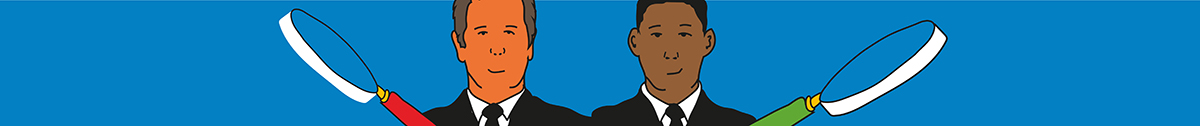 De raad van toezicht van Zaan Primair wordt benoemd door de gemeenteraad van Zaanstad. De raad van toezicht houdt toezicht op het beleid van het bestuur en op de algemene gang van zaken bij alle scholen van Zaan Primair. B. De school van uw kind: plannen, procedures en regelsPlannenUw school heeft drie belangrijke documenten waarin u informatie vindt over de visie op onderwijs, het profiel van de school, de doelstellingen, opbrengsten en praktische informatie voor u als ouder. Deze documenten zijn te bekijken op de website van de school. Aan de hand van deze documenten legt de school verantwoording af aan de onderwijsinspectie, het schoolbestuur en de ouders.1. SchoolplanIn het schoolplan vindt u de hoofdlijnen van het beleid van de school. Het schoolplan wordt eens in de vier jaar herschreven en bevat het onderwijskundig beleid, het personeelsbeleid en het kwaliteitsbeleid. Naast deze thema’s heeft uw school specifieke doelstellingen opgenomen. Het schoolplan geeft daarmee inzicht in de keuzes die uw school heeft gemaakt. Bijvoorbeeld over het onderwijsprogramma en de bijzondere voorzieningen die zijn getroffen voor leerlingen met specifieke behoeften.2. SchoolgidsDe schoolgids waarin u nu leest. 3. JaarverslagBegin oktober verschijnt een jaarverslag, waarin het bestuur en de scholen rapporteren over het afgelopen kalenderjaar. De onderwijsresultaten worden in het jaarverslag van de school opgenomen.Aanmelden, verhuizen en overstappen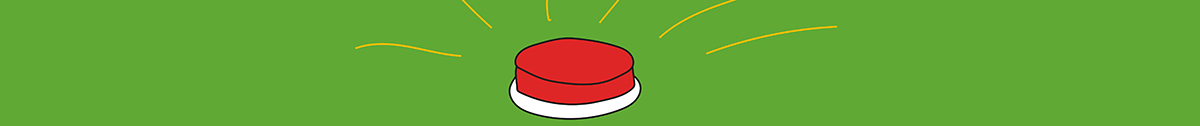 AanmeldenUw kind mag naar de basisschool vanaf de dag dat het 4 jaar is. Als het kind ongeveer 3 jaar en 9 maanden is, wordt u door de school uitgenodigd voor een intakegesprek. Doel van het gesprek is, naast kennismaking, om zoveel mogelijk over uw kind te weten te komen zodat we uw kind zo goed mogelijk kunnen laten instromen en begeleiden. De school bepaalt vervolgens in welke klas uw kind wordt geplaatst.Vanaf de leeftijd van 4 jaar mogen kinderen naar de basisschool. Vanaf 5 jaar is elk kind leerplichtig. Om alvast aan de school te wennen mogen kinderen van 3 jaar en 10 maanden een paar dagen of halve dagen komen. Zo leren ze de leerkracht en andere kinderen kennen en maken ze kennis met het dagritme. Daarnaast komen ze in het gebouw, zodat ze weten waar ze heen moeten als ze bijvoorbeeld naar de wc moeten. De school bepaalt of en hoe vaak uw kind mag komen wennen, met een maximum van vijf dagen. Hierover kunnen tijdens het intakegesprek direct afspraken worden gemaakt. Uw kind is leerplichtig vanaf de eerste dag van de maand die volgt op de maand dat uw kind 5 jaar wordt.Zaan Primair heeft een reglement vastgesteld voor de toelating van leerlingen tot de scholen. De aanmelding van kinderen voor toelating op een school kan plaatsvinden vanaf de dag waarop het kind de leeftijd van 3 jaar bereikt. Een kind kan vanaf 4 jaar naar school. Aanmeldingen voor 3 jaar gelden niet als een officiële aanmelding.Het kind moet minimaal 10 weken voor de inschrijfdatum schriftelijk aangemeld worden.VerhuizenAls u gaat verhuizen en uw kind gaat naar een andere school, meld dit dan op tijd bij de directeur van de oude school. De directeur stuurt dan de informatie over uw kind naar de nieuwe school, via het onderwijskundig rapport. Het is gebruikelijk dat er contact is tussen de nieuwe school en de oude school om de overgang voor uw kind zo soepel mogelijk te maken.Als u na een verhuizing in Zaanstad komt wonen, kunt u uw kind(eren) inschrijven op een Zaan Primair school. Met het bewijs van inschrijving van de nieuwe school schrijft u zich uit bij de oude school. Deze school is verplicht een onderwijskundig rapport op te sturen naar de volgende school, met daarin informatie over de tot dan toe aangeboden leerstof en de schoolvorderingen van uw kind.OverstappenU kunt uw kind niet halverwege het schooljaar uitschrijven en vervolgens inschrijven op een andere basisschool in Zaanstad. De basisscholen in Zaanstad hebben afgesproken om in de loop van een schooljaar geen leerlingen van elkaar over te nemen. Doel van deze afspraak is de continuïteit van het leerproces en het klimaat in de groep te garanderen. Uitzonderingen hierop vormen een verhuizing of een medische indicatie.Time out, schorsing en verwijderingNormen, waarden en gedragOnderwijs is een gezamenlijke verantwoordelijkheid van school, personeelsleden, leerlingen en ouders/verzorgers. Om goed onderwijs te kunnen bieden is het belangrijk dat personeelsleden, ouders/verzorgers en leerlingen respect voor elkaar hebben, open en eerlijk met elkaar communiceren en vertrouwen in elkaar hebben. Hiertoe heeft iedere school zijn eigen gedragsregels opgesteld, die de basis vormen voor een goed en veilig pedagogisch schoolklimaat. Leerlingen, personeelsleden en ouders/verzorgers worden geacht zich zowel binnen als buiten de school aan die gedragsregels te houden, zich er verantwoordelijk voor te voelen en elkaar erop aan te spreken. Als de mogelijkheden binnen de gedragsregels zijn uitgeput kan de school of het college van bestuur overgaan tot verdergaande maatregelen. Deze maatregelen zijn hieronder beschreven. MaatregelenWanneer leerlingen en/of ouders/verzorgers zich niet aan de gedragsregels van de school houden kunnen er maatregelen worden getroffen.Er kunnen drie vormen van maatregelen genomen worden (in volgorde van zwaarte):Time-outSchorsingVerwijderingDe school zorgt in alle gevallen voor een goede dossiervorming. Op deze wijze worden afspraken vastgelegd en kunnen onduidelijkheden worden voorkomen. Dossiervorming draagt ook bij aan een concrete afhandeling van eventuele problemen. Een beslissing tot time-out, schorsing of verwijdering moet met uiterste zorgvuldigheid worden genomen.Bij een voornemen tot schorsen voor langer dan één dag of tot verwijdering, worden ouders uitgenodigd voor een gesprek met het college van bestuur en worden zij schriftelijk geïnformeerd. De ouders kunnen binnen zes weken na dagtekening van een besluit een bezwaarschrift indienen. Voor alle gronden van verwijdering geldt dat het college van bestuur slechts definitief tot verwijdering over kan gaan als een andere school bereid is de leerling toe te laten. Verwijdering is het meest ingrijpende besluit dat een school ten opzichte van een leerling kan nemen. Een strikt vereiste is dan ook dat de school slechts tot verwijdering van een leerling kan overgaan, indien een alternatieve school is gevonden (zorgplicht). Ook moeten de ouders worden gehoord over het voornemen te verwijderen. Het bevoegd gezag stelt de Inspectie van een definitieve verwijdering schriftelijk en met opgave van redenen in kennisSchoolvakanties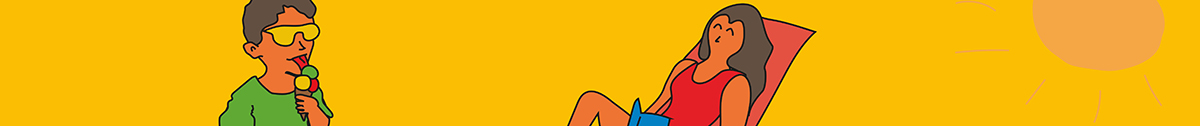 Het actuele vakantierooster van de scholen vindt u op de website van Zaan Primair of op www.obsheteiland.nl Verlof aanvragenVerlofUw kind heeft een leerplicht. Dit betekent dat alle kinderen in Nederland verplicht onderwijs moeten volgen. Deze leerplicht gaat in op de eerste dag van de maand die volgt op de maand dat uw kind 5 jaar wordt. Het aanvragen van verlof voor uw kind is aan strenge wettelijke regels gebonden. De directeur van de school is degene die verlof tot tien dagen, binnen strenge regels, wel of niet toekent. Over een verlofaanvraag voor meer dan tien dagen wordt door de leerplicht beslist. De regels voor het toekennen van verlof staan vermeld in de verlofwijzer van de gemeente Zaanstad. Een link naar de verlofwijzer vindt u op onze website www.zaanprimair.nl.VerzuimAls uw kind zonder reden afwezig is, is dit ongeoorloofd schoolverzuim. De school is verplicht dit te melden bij de afdeling leerplicht van de gemeente Zaanstad. Dit kan leiden tot boetes voor u als ouder. Inspraak, ouderbijdragen en beheerMedezeggenschapsraadElke school heeft een medezeggenschapsraad (MR) die handelt op basis van een medezeggenschapsreglement. De raad heeft twee soorten bevoegdheden: instemming en advies. In het reglement is vastgelegd welke onderwerpen het betreft. Zo heeft de MR bijvoorbeeld instemmingsbevoegdheid op het schoolplan en de schoolgids. De MR bestaat uit medewerkers van de school en ouders van de school. De MR houdt zich bezig met het beleid van de school in algemene zin: de personele formatie, de schoolorganisatie, het schoolbudget, het schoolplan en de staat van gebouwen en pleinen. Gemeenschappelijke medezeggenschapsraadWat de medezeggenschapsraad is op schoolniveau, is de gemeenschappelijke medezeggenschapsraad (GMR) op het niveau van het bestuur. Beleid dat de hele Zaan Primair scholengroep aangaat, legt het bestuur voor aan de GMR voor advies of ter instemming.De leden van de gemeenschappelijke medezeggenschapsraad worden rechtstreeks gekozen door de leden van de medezeggenschapsraden van de scholen, maar hoeven niet per se lid te zijn van een van de medezeggenschapsraden. De GMR heeft net als de medezeggenschapsraad medewerkers en ouders als leden. Lees hier meer informatie over de GMR van Zaan Primair. Ouderbijdrage en het beheer ervanElke school van Zaan Primair ontvangt geld van de overheid voor de uitvoering van haar onderwijstaak. Daarnaast zijn er activiteiten op school die betaald worden uit bijdragen van ouders aan het ouderfonds. Dat kunnen activiteiten zijn zoals Sinterklaas- en kerstfeest, maar ook excursies. Deze ouderbijdrage is vrijwillig. De ouderraad of oudercommissie gaat over de hoogte en bestemming van het geld. De toelating van leerlingen tot activiteiten mag niet afhankelijk worden gesteld van het betalen van de ouderbijdrage.De uitgaven vanuit het ouderfonds worden gedaan op basis van een jaarlijks plan dat opgesteld wordt door de ouderraad en/of oudergeleding van de medezeggenschapsraad. De ouderraad en/of de oudergeleding van de MR verantwoordt jaarlijks de inkomsten en uitgaven in het jaarverslag. De administratie van het ouderfonds wordt uitgevoerd door de administratie van de school of door een vrijwillige ouder. De schooldirecteur is belast met de interne controle op de inkomsten en uitgaven. De externe controle wordt uitgevoerd door de financiële administratie van Zaan Primair. Doel van deze werkwijze is te borgen dat de middelen besteed worden aan de zaken waarvoor ze bedoeld zijn.Op een aantal scholen van Zaan Primair worden activiteiten door de school georganiseerd, die niet uit het ouderfonds worden betaald en waarvoor een eigen financiële bijdrage van ouders of sponsors nodig is. Hierbij moet gedacht worden aan het organiseren van tussenschoolse opvang, brede schoolactiviteiten en dergelijke. Het beheer van deze geldmiddelen gebeurt via de eigen bankrekening van de school en niet via de bankrekening voor het ouderfonds.OuderparticipatieNaast de medezeggenschapsraad maken meer raden en commissies met ouders deel uit van het actieve schoolleven, bijvoorbeeld: de ouderraad of oudercommissie. De school kan altijd ouders gebruiken die bereid zijn om mee te helpen tijdens schoolreisjes, sportdagen of andere activiteiten.Gedrags- en omgangscodeVoor alle scholen geldt een gedrags- en omgangscode waarin staat beschreven hoe directie, medewerkers en leerlingen met elkaar om horen te gaan en aan welke gedragsregels ze zich horen te houden. KlachtenAls u ontevreden bent over de gang van zaken op de school van uw kind of u krijgt te weinig reactie op uw vraag, dan kunt u zich wenden tot de interne contactpersoon van de school. De interne contactpersoon is een laagdrempelig aanspreekpunt voor ontevredenheid en zorg. De Zaan Primair scholengroep heeft een klachtenregeling. Hierin vindt u onder meer informatie over de wijze van het indienen van een klacht en de verdere procedure. Zaan Primair is aangesloten bij de Landelijke Klachtencommissie. Deze klachtenregeling voorziet ook in twee externe vertrouwenspersonen. Hun contactgegevens vindt u achterin deze gids.KlokkenluidersregelingDe Zaan Primair scholengroep is een professionele organisatie die werkt in het publieke domein. Onze organisatie is ingericht om met overheidsgeld een maatschappelijk belang te dienen: het verzorgen van goed en gedegen onderwijs. We doen er alles aan om deze taak naar behoren uit te voeren. Eén van de procedures die ons hierbij ondersteunt, is de Klokkenluidersregeling. De regeling beschrijft hoe om te gaan met het vermoeden van een misstand binnen Zaan Primair. Zaan Primair heeft een vertrouwenspersoon benoemd in het kader van de Klokkenluidersregeling. De contactgegevens vindt u in het overzicht met nuttige adressen achterin deze gids.Tussenschoolse opvang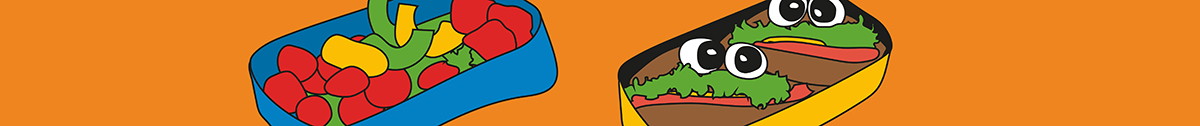 OverblijvenDe school moet tussenschoolse opvang (TSO) aanbieden, oftewel overblijven. Scholen kiezen samen met de medezeggenschapsraad hoe het overblijven wordt georganiseerd. We hechten aan een veilige en rustige omgeving tijdens lunchtijd. Daarom is scholing voor vrijwillige overblijfmedewerkers en coördinatoren verplicht. De kosten van het overblijven zijn voor de ouders.ContinuroosterBij een continurooster is de middagpauze verkort en gaan leerlingen niet naar huis om te eten, maar lunchen ze gezamenlijk op school. Op deze manier wordt de schooldag korter en hebben de kinderen een langere vrije middag.VeiligheidsbeleidVeiligheidHet veiligheidsbeleid is vastgelegd. Zowel de sociale kant als de fysieke kant van veiligheid worden beschreven in het sociaal veiligheidsbeleid. PrivacybeleidVeiligheid gaat ook over digitale veiligheid. Bij het verzamelen van persoonsgegevens geeft de school duidelijk aan welke informatie ouders en leerlingen verplicht moeten geven. En ook wat de gevolgen zijn als zij dat niet doen. De school is bij wet verplicht veilig om te gaan met de gegevens. De regels bij Zaan Primair zijn beschreven in het privacyreglement.PestprotocolAlle scholen hebben een pestprotocol. Hierin staat hoe zij pesten tegengaan en aanpakken. Ouders kunnen het pestprotocol opvragen of bekijken via de website.VerzekeringenAansprakelijkheidsverzekeringOnze WA-verzekering dekt schade aan derden tijdens schooltijd door toedoen van uw kind, vrijwilligers of medewerkers van de school. De aansprakelijkheidsverzekering biedt zowel de school als mensen die voor de school actief zijn, zoals bestuursleden, medewerkers of vrijwilligers, dekking tegen schadeclaims als gevolg van onrechtmatig handelen. Deze verzekering is een secundaire verzekering. Dat betekent dat in geval van schade altijd in eerste instantie de verzekering van de betrokkenen, of indien de betrokkene minderjarig is de ouders/verzorgers van de betrokkenen, aangesproken moeten worden.Er zijn twee belangrijke punten waarmee u rekening moet houden:De school of het schoolbestuur is niet zonder meer aansprakelijk voor alles wat tijdens de schooluren en tijdens buitenschoolse activiteiten gebeurt. De school heeft pas een schadevergoedingsplicht wanneer sprake is van een verwijtbare fout. De school of zij die voor school optreden moet dus tekort zijn geschoten in haar rechtsplicht. Het is mogelijk dat er schade wordt geleden zonder dat er sprake is van enige onrechtmatigheid.De school is niet aansprakelijk voor schade door onrechtmatig gedrag van leerlingen. Leerlingen, of als zij jonger zijn dan 14 jaar hun ouders, zijn in eerste instantie zelf verantwoordelijk voor hun doen en laten. Een leerling die tijdens de schooluren of tijdens door school georganiseerde activiteiten door onrechtmatig handelen schade veroorzaakt, is daar in de eerste plaats zelf verantwoordelijk voor. Het is daarom van belang dat ouders een particuliere aansprakelijkheids-verzekering afsluiten.OngevallenverzekeringDe ongevallenverzekering is een aanvullende verzekering en dekt het risico op ongevallen tijdens:het verblijf op school;het rechtstreeks van huis naar school gaan en omgekeerd, tot een half uur voor en een half uur na schooltijd;activiteiten buiten de school die in schoolverband en onder toezicht plaatsvinden.Deze ongevallenverzekering geldt voor leerlingen, vrijwilligers en medewerkers van onze scholen.De verzekering geeft recht op een (beperkte) uitkering indien een ongeval tot blijvende invaliditeit leidt. Ook zijn de geneeskundige en tandheelkundige kosten gedeeltelijk meeverzekerd, voor zover de eigen verzekering van de betrokkene geen dekking biedt, bijvoorbeeld vergoeding van het eigen risico bij uw zorgverzekeraar. Materiële schade, bijvoorbeeld een kapotte bril, jas, fiets enzovoort valt niet onder de dekking.Overige afspraken op schoolSponsoringSponsoring van scholen houdt in dat dat de school producten of diensten aangeboden krijgt om activiteiten te kunnen organiseren of te bekostigen. Hiervoor is een sponsorprotocol opgesteld in samenspraak met het ministerie van OCW, onderwijsorganisaties en andere belangenorganisaties. Hierin is een aantal voorwaarden opgenomen zoals gedragsregels en kaders. Daarnaast wordt de school gehouden aan de bestaande wet- en regelgeving.Voorwaarde is dat voor een sponsorovereenkomst wordt overeengekomen dat de ouders, het personeel, de medezeggenschapsraad en andere belanghebbenden in de gelegenheid worden gesteld te toetsen. Om hen optimaal te informeren worden zij door de school transparant geïnformeerd om tot een besluit te komen, waarna de gehele medezeggenschapsraad gebruik maakt van haar instemmingsrecht. Het toetsingskader is als volgt:Stap 1: Is de tegenprestatie conform de spelregels van het sponsorconvenant en toegestaan volgens relevante wet- en regelgeving?Stap 2: Wat is de (toegestane) gevraagde tegenprestatie?Stap 3: Indien sprake is van een toegestane en gepaste tegenprestatie, leg dit dan vast en zorg tijdig voor transparantie, het informeren van alle betrokkenen en instemming van de medezeggenschap volgens de richtlijnen van dit convenant. Maak daarbij altijd inzichtelijk wie de sponsor is. Bij sponsoring kan worden gedacht aan:gesponsorde lesmaterialen;sponsoren van activiteiten, zoals schoolfeesten, sportdagen enzovoort;sponsoren van gebouw/inrichting/(computer)apparatuur.Als tegenprestatie kan bijvoorbeeld worden gedacht aan:advertenties in schoolkrant of social media;uitdelen van producten.Tegenprestaties worden vaak gevraagd in de vorm van reclame-uitingen.Dieren in schoolOmdat sommige leerlingen geen zoog- en/of gevederde dieren verdragen, is het houden van deze dieren in school niet toegestaan. Dieren mogen ook de school niet in, met uitzondering van hulphonden en dieren waarover les wordt gegeven. Foto- en videoregelingScholen mogen niet zomaar foto’s of video’s van leerlingen maken. De school is verplicht toestemming te vragen aan ouders/verzorgers. De school moet vertellen met welk doel de foto of video wordt genomen. Als u toestemt kan een van uw kind op school gemaakte foto gepubliceerd worden, bijvoorbeeld op de website. Als foto’s gebruikt worden, noemen we de namen van de leerlingen niet. In de klas worden soms video-opnamen gemaakt bij feesten of vieringen. Ook dat mag alleen met toestemming. Soms is een opname bedoeld voor studiedoeleinden. RookverbodEr mag niet worden gerookt in de scholen, op de schoolpleinen of tijdens activiteiten buiten de school. Roken in de omgeving van de school is ongewenst. Voor de e-sigaret gelden dezelfde regels.C. De school van uw kind: onderwijs en ondersteuningOnderwijsKerndoelen voor het onderwijsScholen bepalen zelf hoe zij het onderwijs inrichten. Wel moeten ze bij de ontwikkeling van hun lesprogramma rekening houden met de kerndoelen. De kerndoelen geven globaal aan wat leerlingen aan het eind van hun schooltijd moeten weten en kunnen.LeergebiedenDe kerndoelen geven aan wat de school kinderen moet leren binnen de zogenaamde leergebieden:Nederlands;Rekenen en wiskunde;Oriëntatie op jezelf en de wereld;burgerschap		natuur en techniekruimtetijdsociaal lerenexecutieve functiesDigitale geletterdheid;Engels;Kunstzinnige oriëntatie;cultureel erfgoedCultuureducatie;Bewegingsonderwijs en sport.Meer informatie over de vakken en methoden kunt u vinden in het Schoolplan van de school van uw kind.Referentieniveaus Nederlandse taal en rekenenOm de prestaties van leerlingen op het gebied van taal en rekenen te verbeteren is er omschreven wat leerlingen moeten kunnen op bepaalde momenten in hun schoolcarrière. Dit zijn de zogenaamde referentieniveaus. De hiervoor beschreven kerndoelen geven slechts een globale beschrijving van de te behalen resultaten. De referentieniveaus benoemen heldere en concrete doelen die leerkrachten kunnen hanteren en op basis waarvan zij de voortgang van hun leerlingen kunnen evalueren.OnderwijstijdLeerlingen hebben recht op voldoende uren onderwijs (onderwijstijd) van goede kwaliteit. De overheid heeft daarom voor het basisonderwijs een urennorm vastgesteld. Leerlingen in het basisonderwijs moeten over acht schooljaren minimaal 7520 uur onderwijs krijgen. Inspectie van het OnderwijsDe onderwijsinspectie houdt toezicht op de kwaliteit van het onderwijs. Al onze scholen worden regelmatig bezocht door een inspecteur. De rapporten van de onderwijsinspectie over de kwaliteit van een school zijn openbaar en worden op de website van de Inspectie www.onderwijsinspectie.nl gepubliceerd.LeerlingvolgsysteemIn het leerlingvolgsysteem staan resultaten van de toetsen die uw kind maakt. Ook staan observaties door leerkrachten in dit systeem. De scholen van Zaan Primair gebruiken het leerlingvolgsysteem van Esis.Naast het bijhouden van de vorderingen voor rekenen, technisch en begrijpend lezen en spelling brengt het leerlingvolgsysteem de sociaal-emotionele ontwikkeling van uw kind in kaart. Deze informatie wordt gebruikt om het onderwijs zo precies mogelijk af te stemmen op uw kind. Daarnaast geeft het een beeld van de ontwikkeling van de werkhouding. De gegevens uit het leerlingvolgsysteem worden onder andere gebruikt tijdens gesprekken met ouders en de informatieoverdracht naar het voortgezet onderwijs.Ouderbetrokkenheid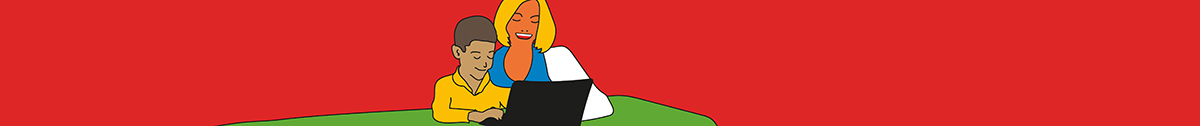 Ouders zijn een onmisbare schakel in de leerontwikkeling van hun kind. Voor een optimaal verloop van de schoolcarrière van uw kind is het belangrijk dat u en de school elkaar regelmatig informeren: over leefregels, vorderingen of eventuele stagnatie, over de sociaal-emotionele ontwikkeling van uw kind, zijn of haar thuissituatie, enzovoort. Regelmatig contact tussen school en ouders kan de samenwerking bij problemen bevorderen, zorgt voor een betere afstemming tussen de opvoeding thuis en op school en stelt de school in staat om te profiteren van de kennis, het inzicht en de ervaring van ouders. Het stimuleren van ouderbetrokkenheid gebeurt vanuit de school onder andere door inloopuren, panelgesprekken, ouderkamers, ouderavonden en bijvoorbeeld gastlessen door ouders. Eens per twee jaar monitoren we in het tevredenheidsonderzoek de oudertevredenheid op onze scholen.Gescheiden oudersOuders die gescheiden zijn hebben allebei recht op dezelfde informatie over hun kind(eren). Soms heeft maar één van de ouders het ouderlijk gezag*. In dat geval is de ouder met het ouderlijk gezag wettelijk verplicht de andere ouder op de hoogte te houden van alle belangrijke gebeurtenissen en ontwikkelingen van hun kind(eren) op school. Indien er sprake is van een slechte communicatie tussen de gescheiden ouders, dan is de school wettelijk verplicht om de niet met het ouderlijk gezag belaste ouder op verzoek informatie te geven.GezondheidsonderzoekJaarlijks worden de leerlingen uit groep 2 uitgenodigd voor een preventief gezondheidsonderzoek door de jeugdarts of de jeugdverpleegkundige van de afdeling Jeugdgezondheidszorg van de GGD. Een vervolgonderzoek vindt plaats in groep 7.LogopedieIn de kleutergroep onderzoekt een logopedist uw kind op eventuele spraak- en/of taalproblemen. Bijvoorbeeld het verkeerd uitspreken van bepaalde letters, stotteren of een verkeerde ademhalingstechniek. Als er hulp nodig is bespreken we met u hoe en wanneer die het beste plaats kan vinden.Hulp nodig?  Wil uw kind graag sporten, op streetdance of mee op schoolreis en kunt u dit niet betalen? Soms kan de gemeente u helpen. Meedoen ZaanstadKinderen van 4-18 jaar kunnen een jaar lang gratis sporten of op dans-, muziek- of theaterles.Ook krijgt u voor elk kind een geldbedrag voor bijvoorbeeld (sport)kleding of de huur van een muziekinstrument. Op www.meedoenzaanstad.nl kunt u uw kind aanmelden. 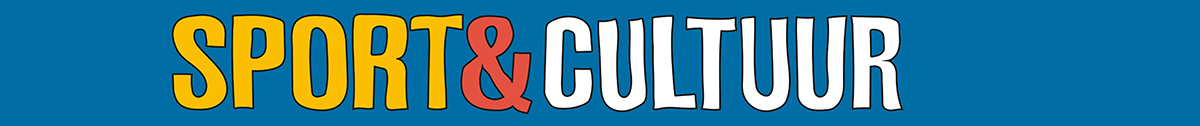 Jeugdfonds Sport en Cultuur Noord-HollandAls uw kind geen gebruik kan maken van Meedoen Zaanstad meldt de gemeente u aan bij het Jeugdfonds Sport en Cultuur Noord-Holland, waar Zaanstad bij is aangesloten. Zij nemen contact met u op om te kijken hoe zij u verder kunnen helpen. Ouders kunnen niet zelf een aanvraag bij het jeugdfonds doen. U kunt hierover het best contact opnemen met de school. Op Jeugdfonds Sport en Cultuur  vindt u hierover meer informatie.Stichting Leergeld ZaanstadVia Stichting Leergeld kunt u financiële hulp krijgen bij dingen die belangrijk zijn om mee te doen op school, zoals uitstapjes, de aankoop van een (tweedehands) fiets of computer.  Meer weten? Kijk op www.geldwijzer.zaanstad.nl. Het Sociaal Wijkteam bij u in de buurt kan u helpen bij de aanvraag.JeugdeducatiefondsHet Jeugdeducatiefonds helpt om de ontwikkelingskansen van kinderen die opgroeien in armoede te vergroten. Aanvragen voor het fonds lopen via de basisschool, omdat daar bekend is wat de talenten en de intellectuele mogelijkheden van de kinderen zijn. De juf of meester weet als geen ander wat nodig is. Waar geldgebrek een belemmering is in de ontwikkeling, kan de school een beroep doen op het Jeugdeducatiefonds.Integraal KindcentrumBijna alle scholen van Zaan Primair werken samen met een kinderopvangpartner aan de ontwikkeling naar een integraal kindcentrum. Dat betekent dat u op de schoollocatie terecht kunt voor onderwijs én opvang, zoals voorschoolse opvang, naschoolse opvang, peuterspelen, halve dagopvang en soms ook kinderdagopvang. Dit wordt verzorgd door Babino of Freekids, de vaste kinderopvangpartners van Zaan Primair. Op twee scholen is TintelTuin de aanbieder van de opvang. Op het kinderdagverblijf kunnen kinderen van 0-4 jaar terecht. Het peuterspelen bereidt kinderen voor op het onderwijs vanaf 2 of 2,5 jaar. Buitenschoolse opvang is voor kinderen van 4-12 jaar en vindt plaats voor schooltijd vanaf 07.00 uur of na schooltijd tot 18.30 uur.De basisschool werkt samen met de kinderopvangorganisatie vanuit een gezamenlijke visie op het leren en de ontwikkeling van kinderen. Dit krijgt vorm door bijvoorbeeld een goede overdracht tussen het peuterspelen en groep 1 van de school. Of het uitvoeren van activiteiten rond eenzelfde thema in onderwijs en opvang. Professionals van beide organisaties zorgen voor de ontwikkeling van uw kind in een veilig en stimulerend klimaat. We geloven dat deze gezamenlijke zorg een positieve invloed heeft op het opgroeien van uw kind.   Passend onderwijs: ondersteuning in en rondom de school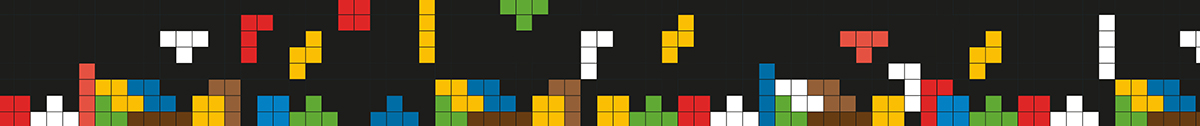 Ieder kind verdient goed onderwijs. Ook kinderen die extra ondersteuning nodig hebben. Dit is het idee achter passend onderwijs. Uitgangspunt is dat we de mogelijkheden van kinderen voorop stellen. Niet alleen bij kinderen met een beperking of een behoefte op het terrein van leren of gedrag. Maar ook bij talentvolle en hoogbegaafde leerlingen. Als het kan op een gewone school in de eigen buurt en waar nodig met extra ondersteuning. We praten dan ook niet meer over zorgleerlingen, maar over leerlingen met een extra ondersteuningsbehoefte. Voor alle scholen geldt vanaf 1 augustus 2014 de zorgplicht.De school waar u uw kind aanmeldt is verantwoordelijk voor het bieden van of zoeken naar een passende onderwijsplek. Dit gebeurt altijd in overleg met de ouders. Iedere school heeft in zijn schoolondersteuningsprofiel beschreven wat de mogelijkheden, grenzen en ambities zijn voor het bieden van passend onderwijs. Binnen de Zaanstreek is afgesproken wat iedere school aan basisondersteuning moet bieden. Zie voor meer informatie over passend onderwijs en het samenwerkingsverband www.swvpozaanstreek.nl en www.swvzaanstreek.nl. Alle scholen van Zaan Primair hebben in hun school een ondersteuningsteam. Dit team bestaat uit: de zorgcoördinator, leraren met een specialisme zoals taal, rekenen of gedrag, een externe schoolondersteuner en een schoolmaatschappelijk werker. De zorgcoördinator en de specialisten ondersteunen de leerkrachten in de school bij het bieden van goed onderwijs aan leerlingen met een specifieke ondersteuningsbehoefte. De schoolondersteuner is er om de school te helpen bij de basisondersteuning, en is vooral gericht op leraar- en/of systeembegeleiding. Ook beantwoordt de schoolondersteuner vragen over onderwijsbehoeften en biedt hulp bij het zoeken naar antwoorden. Zonodig wordt ook de schoolmaatschappelijk werker of het Jeugdteam betrokken als er sprake is van ondersteuningsbehoeften in de thuissituatie. Er wordt altijd nauw samengewerkt met ouders.  Smal ondersteuningsteam Als een kind extra ondersteuning nodig heeft, dan wordt u als ouder betrokken bij het opstellen van een plan van aanpak of handelingsplan. In het smal ondersteuningsteam wordt besproken wat de onderwijsbehoefte van uw kind is, welke extra ondersteuning nodig is en hoe dit wordt georganiseerd. Hierbij kan de school de expertise van het Dienstencentrum Zaan Primair inschakelen. Breed ondersteuningsteam Soms is er meer nodig dan de school binnen de basisondersteuning kan bieden, of is er onvoldoende expertise aanwezig om te bepalen wat de onderwijs- en ondersteuningsbehoefte is voor uw kind. De schoolondersteuner heeft dan een belangrijke rol bij het bepalen wat er nodig is aan ondersteuning. De schoolondersteuner adviseert over de mogelijkheden en helpt school en ouders bij het formuleren van een eventuele aanvraag. Als er sprake is van ondersteuningsbehoeften in de thuissituatie wordt eventueel de gezinsondersteuner betrokken. Dit is de contactpersoon van het jeugdteam en/of GGD vanuit de gemeente of de schoolmaatschappelijk werker. Met elkaar en samen met u als ouder vormen zij het breed ondersteuningsteam. De extra ondersteuning wordt met uw instemming beschreven in het plan van aanpak van uw kind, indien gewenst wordt er een Groeidocument/OPP opgesteld.PlusklassenTwee tot drie procent van onze leerlingen is hoogbegaafd. Er zijn diverse mogelijkheden om hoogbegaafde kinderen het onderwijs te geven waar zij recht op hebben. Dat kan in de eigen school. In het kader van passend onderwijs nemen alle Zaan Primair scholen nu of in de komende jaren deel aan een specifiek traject. Dat heeft tot doel om meer uitdagend onderwijs structureel op te nemen in het lesprogramma. Voor sommige leerlingen komt dat echter onvoldoende tegemoet aan hun onderwijsbehoefte. Deze leerlingen kunnen één ochtend per week gebruik maken van het aanbod van de Plusklas onder leiding van een daartoe opgeleide leerkracht. De Plusklassen van Zaan Primair richten zich op de leerlingen uit de groepen 5 t/m 8. Schoolmaatschappelijk werkElke school heeft een schoolmaatschappelijk werker. Deze kan worden ingezet als er zorgen zijn om een kind, mogelijk in combinatie met leerproblemen. De schoolmaatschappelijk werker geeft informatie en advies aan leerlingen, ouders, zorgcoördinatoren en leerkrachten in het traject rond leerlingen die extra ondersteuning nodig hebben. Dit kan bijvoorbeeld door kortdurende hulpverlening te bieden, door het verrichten van onderzoek of door het deelnemen aan het overleg van het breed ondersteuningsteam.Dynamica en Dienstencentrum Zaan PrimairDynamica is een expertisecentrum voor passend onderwijs. Dynamica is een geïntegreerde organisatie van vier locaties voor speciaal basisonderwijs en (voortgezet) speciaal onderwijs.  Gespecialiseerd onderwijs DynamicaNiet alle leerlingen met een extra ondersteuningsbehoefte vinden een passende onderwijsplek binnen het reguliere basisonderwijs. Voor kinderen met een dermate specifieke ondersteuningsvraag kan het speciaal basisonderwijs en (voortgezet) speciaal onderwijs een uitkomst bieden. Dan wordt een toelaatbaarheidsverklaring (TLV) aangevraagd bij het samenwerkingsverband. Meer informatie leest u op www.swvpozaanstreek.nl en op www.swvzaanstreek.nl De scholen van Dynamica bieden specialistisch onderwijs aan leerlingen die nog niet aan het regulier onderwijs kunnen deelnemen. Deze scholen zijn er om kinderen die intensieve begeleiding nodig hebben te stimuleren om het beste uit zichzelf te halen.Dienstencentrum Zaan PrimairScholen kunnen een beroep doen op ondersteuning van het Dienstencentrum Zaan Primair. Naast de al eerder genoemde schoolondersteuners werken daar ook diverse specialisten passend onderwijs. Zij ondersteunen, adviseren en begeleiden reguliere scholen bij het ontwerpen van specifieke onderwijsarrangementen voor leerlingen die gebaat zijn bij een extra en aangepast programma. Het Dienstencentrum beschikt over een uitgebreid netwerk van externe specialisten uit het onderwijs, de zorg, revalidatie en de jeugdhulpverlening. Ook heeft het Dienstencentrum een onderzoeksteam dat bestaat uit een aantal orthopedagogen en psychologen. Zij kunnen ingezet worden voor gespecialiseerd en handelingsgericht onderzoek, bijvoorbeeld:een psychologisch onderzoek om een intelligentiebepaling vast te stellen;een persoonlijkheidsonderzoek om bijvoorbeeld de aard en oorzaak van gedragsproblemen in kaart te brengen;een dyslexieonderzoek om dyslexie vast te stellen;een dyscalculieonderzoek om ernstige rekenproblemen vast te stellen;het doen van observaties om de onderwijsbehoefte in kaart te brengen;het geven van handelingsgerichte adviezen.Veilig Thuis: Meldcode huiselijk geweld en kindermishandelingElke school heeft weet van de Meldcode huiselijk geweld en kindermishandeling. Ook zorgt de school ervoor dat gebruik van een meldcode door de medewerkers is geborgd en dat de daarvoor benodigde kennis op peil wordt gehouden. De aandachtsfunctionaris van de school is hiertoe geschoold.De meldcode beschrijft in vijf stappen wat een medewerker van een Zaan Primair school moet doen bij vermoedens van geweld.De meldcode is gebaseerd op de volgende vijf stappen:In kaart brengen van de signalen;Collegiale consultatie en zo nodig raadplegen Veilig Thuis;Gesprek met de leerling en/of ouders;Weging van het (vermoeden van) geweld of mishandeling;Beslissen: hulp organiseren of melden.JeugdteamsIn Zaanstad zijn zes Jeugdteams ingericht die samen een lokaal dekkend netwerk vormen voor jeugdhulp en de toegang tot jeugdhulp in Zaanstad. Een Jeugdteam ondersteunt bij vragen over opgroeien en opvoeden. De deskundigen in de Jeugdteams komen uit verschillende organisaties. Naast de ondersteuning die zij zelf bieden, kunnen zij tijdelijk andere partners inschakelen om de ondersteuning vanuit het Jeugdteam te versterken. Zo kan er maatwerk worden geleverd passend bij de vraag. De Jeugdteams werken intensief samen met de professionals van de zogenaamde ‘basisvoorzieningen’: onderwijs inclusief schoolmaatschappelijk werkers, huisartsen, de Sociale Wijkteams en de Centra Jong.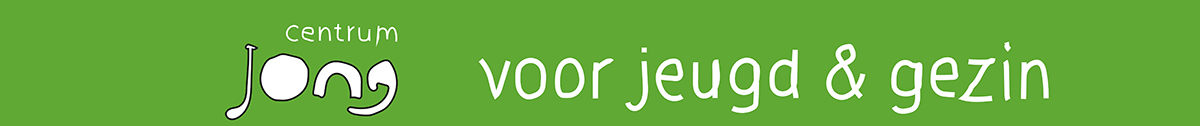 Centrum JongCentrum Jong is hét Centrum voor Jeugd en Gezin in Zaanstad. Centrum Jong is de plek voor vragen over opgroeien en opvoeden voor ouders. Centrum Jong is er voor alle ouders en aanstaande ouders en opvoeders. Aan elke school is een jeugdverpleegkundige verbonden van de GGD. Zij verbindt de school met het Centrum Jong en heeft een ondersteunende rol voor ouders en school op het gebied van opvoedkundige vragen. Voor meer informatie en de verschillende locaties, zie de website: www.centrumjong.nlVormingsonderwijsIn de wet staat dat op onze scholen lessen vormingsonderwijs moeten worden gegeven als ouders daarom vragen. Godsdienstonderwijs en levensbeschouwelijk vormingsonderwijs worden gegeven binnen schooltijd, maar valt niet onder de verantwoordelijkheid van onze school. Deze lessen zijn aanvullend op de aandacht die onze school besteedt aan geestelijke stromingen en burgerschapsvorming. De wekelijkse lessen vormingsonderwijs van drie kwartier worden verzorgd door een bevoegde vakdocent van een bepaalde levensbeschouwelijke richting. U kunt kiezen voor boeddhistisch, hindoeïstisch, humanistisch, islamitisch, katholiek of protestants-christelijk vormingsonderwijs. 
Als ouders van zeven of meer leerlingen interesse hebben in vormingsonderwijs, kunnen wij deze lessen aanvragen bij de organisatie die het vormingsonderwijs op de openbare basisscholen verzorgt. Er zijn voor u of onze school geen kosten aan verbonden. 

Ga voor meer informatie naar de website Vormingsonderwijs: aandacht voor levensvragen op openbare basisschool.D. Naar het voortgezet onderwijsPrimair onderwijs – voortgezet onderwijs (Povo)Na groep 8 zet uw kind een volgende stap: naar het voortgezet onderwijs. Een belangrijke vraag is dan voor u: Welke vorm van voortgezet onderwijs is het meest geschikt voor mijn kind? Om de overstap van basisonderwijs naar voortgezet onderwijs zo goed mogelijk te laten verlopen, overleggen de basisscholen en de scholen voor voortgezet onderwijs in de Zaanstreek met elkaar in het onderwijsplatform. Een povo-werkgroep adviseert over onder andere: de voorlichting aan ouders en hun kind, de aanmeldingsprocedure en welke leerlinginformatie het voortgezet onderwijs nodig heeft van de basisschool.Schooladvies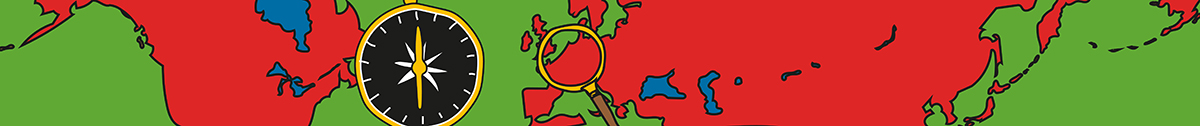 Alle scholen van Zaan Primair volgen dezelfde route om tot een oordeel te komen over de vervolgstap voor uw kind. Deze vervolgstap is het schooladvies. Alle kinderen in groep 8 ontvangen voor 1 maart het schooladvies. De werkhouding van uw kind, het sociaal-emotionele gedrag, de Cito- toetsen uit het leerlingvolgsysteem en de ontwikkelingen door de jaren heen hebben invloed op het schooladvies. Het advies van de basisschool is leidend voor toelating tot het voortgezet onderwijs. Het advies en de onderbouwing wordt met u besproken door de leerkracht van uw kind. Een hoge score op de eindtoets kan aanleiding zijn om het schooladvies bij te stellen. Bijstelling is niet verplicht, maar heroverweging van het schooladvies wel. Bijstelling naar beneden is niet toegestaan.Meer informatie over de procedure en de totstandkoming van het schooladvies vindt u vanaf 20 november op de website:  www.povo-zaanstreek.nl.DoorstroomtoetsOp 8 februari 2022 is de wet doorstroomtoetsen po aangenomen door de Eerste Kamer. Deze wet draagt bij aan een soepele overgang van leerlingen van het basisonderwijs naar het voortgezet onderwijs. Hierdoor functioneert de toets beter als instrument voor kansengelijkheid. Wij zetten de belangrijkste veranderingen voor scholen en leerlingen voor u op een rij:Vanaf schooljaar 2023/2024: Wordt de eindtoets in groep 8 een ‘doorstroomtoets’. Deze naam past beter bij de positie van de toets: de toets markeert niet het einde van de ontwikkeling van een leerling, maar vormt een onderdeel in de doorstroom van het PO naar het VO. Ook in het VO blijven leerlingen zich ontwikkelen.Is er één week (eind maart) waarin alle leerlingen zich aanmelden voor de middelbare school. Door de invoering van een centraal aanmeldmoment (tussen 25 maart en 31 maart) maken alle leerlingen evenveel kans op een plek op de school van hun voorkeur, passend bij het schooladvies.Verandert het tijdpad van het schooladvies en de toets. 
Doordat er één aanmeldweek komt, veranderen de stappen van het schooladvies en de toets:Scholen melden zich uiterlijk 15 november aan voor een doorstroomtoets.Leerlingen ontvangen tussen 10 en 31 januari hun voorlopig schooladvies.Leerlingen maken de doorstroomtoets in de eerste of tweede volle week van februari.Uiterlijk 15 maart ontvangen de scholen de uitslag van de doorstroomtoets.Leerlingen en ouders ontvangen uiterlijk 24 maart van hun school het definitieve schooladvies.Tussen 25 maart en 31 maart melden alle leerlingen zich, met hun definitieve advies, aan op de middelbare school.OriëntatieDe stap van de basisschool naar het voortgezet onderwijs is een belangrijke stap voor u en uw kind. Daarom is het niet alleen belangrijk dat uw school met een zorgvuldig advies komt, maar ook dat u zich goed oriënteert op een nieuwe school. De povo-werkgroep maakt jaarlijks een brochure voor ouders van kinderen uit groep 8. U ontvangt de brochure van de basisschool. In de keuzegids De Overstap leest u hoe u en uw kind in de Zaanstreek worden voorbereid op het voortgezet onderwijs. Daarnaast zijn er diverse momenten waarop u kennis kunt maken met de verschillende scholen voor voortgezet onderwijs in de Zaanstreek.AanmeldenU moet op het aanmeldingsformulier voor het Zaans voortgezet onderwijs een eerste, tweede en derde keuze voor een school invullen. Hoewel de scholen zich gezamenlijk inzetten om leerlingen op hun eerste voorkeur in te schrijven, kan dit helaas niet gegarandeerd worden. Voor de meest actuele informatie over aanmelding en inschrijving ontvangen ouders de brochure Van aanmelding tot inschrijving. Deze brochure is te downloaden van de website:  www.povo-zaanstreek.nl.KennismakenIn de maand voor de zomervakantie gaat uw kind alvast een ochtend naar de school voor voortgezet onderwijs om kennis te maken en te wennen aan de nieuwe omgeving.E. Kwaliteit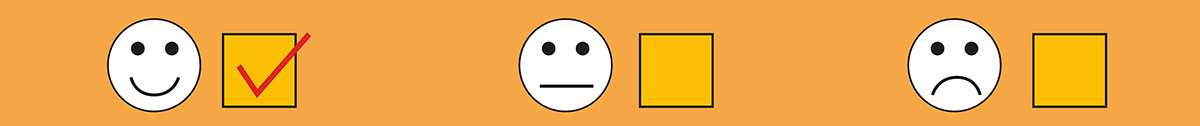 KwaliteitsbeleidKwaliteit is doen wat je belooft De kwaliteit van een school is hoger als de school beter in staat is om de doelstellingen waar te maken in de praktijk. Onder kwaliteitszorg verstaan we het proces waarin de school haar doelstellingen bepaalt, weet te realiseren, de kwaliteit ervan weet te bewaken en vast te houden en waar nodig te verbeteren. Kwaliteitszorg is een houding van voortdurende zorg voor de kwaliteit van het onderwijs, waarbij we antwoord zoeken op de vragen: Waar moeten en willen we aan voldoen? Hoe bereiken we dat? Hoe beoordelen we of dat gelukt is? Wat doen we met de conclusies? Hoe zorgen we dat iedereen betrokken is? Hoe vertellen we het aan de belanghebbenden? Hoe verankeren we de behaalde kwaliteit? Wat betekent dit voor de scholen? Kwaliteit betekent ‘De goede dingen zeggen en doen en de dingen goed doen.’Hierbij gaat het om de mate waarin de school erin slaagt de doelen naar tevredenheid van zichzelf, bestuur, overheid (inspectie) en afnemers (leerlingen en ouders) te bereiken. Heldere en aanvaardbare doelen enerzijds en normerende uitspraken anderzijds bepalen de kwaliteit. De doelen en normen worden bepaald door de organisatie zelf, de overheid en de ouders.Al onze scholen voldoen aan de volgende voorwaarden voor kwaliteit: Het team werkt aan een cultuur van ‘elke dag samen een beetje beter’. In deze verbetercultuur leren de leerkrachten van elkaar door ervaringen uit te wisselen en elkaars lessen te bezoeken/nabespreken. Medewerkers en leerlingen worden aangesproken op de eigen verantwoordelijkheid;Het team heeft een heldere visie en ambitie geformuleerd, passend bij de schoolpopulatie. Deze sluiten aan bij de visie zoals verwoord in het meerjarenplan of schoolplan; De schoolleiding stuurt de interne kwaliteitszorg aan; De school verantwoordt zich over kwaliteit en opbrengsten naar het bestuur en de ouders. AuditteamKwaliteitszorg gaat over alle activiteiten die een school, een instelling of opleiding onderneemt om de kwaliteit van het functioneren te bevorderen. Om die reden heeft Zaan Primair een intern Auditteam ingesteld. Het Auditteam bezoekt de school eens per vier jaar, nadat deze een zelfevaluatie heeft geschreven. Die is gebaseerd op het toezichtkader van de onderwijsinspectie.Inspectie voor het onderwijsDe inspectie voor het onderwijs houdt toezicht op de scholen en de schoolbesturen. Behalve dat zij kijkt naar het onderwijsproces, het schoolklimaat en de onderwijsresultaten, beoordeelt de inspectie ook de kwaliteitszorg en de ambitie van onze scholen. De inspectie let hierbij op drie standaarden: kwaliteitszorg (SKA1), kwaliteitscultuur (SKA2) en verantwoording en dialoog (SKA3). Het interne auditstelsel van Zaan Primair sluit daar goed op aan.PDCA cyclusSchooldirectie en bestuur sturen het kwaliteitsbeleid aan op respectievelijk groeps-, schools- en bovenschools niveau. De verbetercyclus, of PDCA-cyclus, wordt daarbij gebruikt. PLAN: kwaliteit bepalen: missie/visie en daarvan afgeleide doelen.DO: plannen van en uitvoeren van afgesproken kwaliteit: toepassen in de praktijk. Doen we wat we zeggen?CHECK: kwaliteit meten, evalueren en beoordelen. Intern doen we dat door zelfevaluatie. Externlaten we ons beoordelen door de onderwijsinspectie, een externe audit of een collegiale visitatie. De vraag is: Doen we wat we hebben afgesproken?ACT: kwaliteit verbeteren: wat moet er verbeterd worden: opstellen van een verbeterplan. Kwaliteit borgen: vastleggen en vasthouden van kwaliteit.Nuttige adressen (A-Z)Vertrouwenspersonen Zaan Primair:Externe vertrouwenspersoon Zaan Primair voor leerlingen en ouders: De heer H. Keivan Rad, telefonisch te benaderen via 06-57553037 of per email: h.keivanrad@nidos.nl en 
mevrouw J. Jongert, Telefoonnummer: 088 -1119910, e-mail: jongert@devertrouwenspersoon.nlKlokkenluidersregeling, vertrouwenspersoon de heer M. Kedilioglu, telefoon: 06-24731176 of per email: kedilioglu@gmail.comAdviescommissie Toelating en Begeleiding (ACTB), Postbus 19521, 2500 CM Den Haag, telefoon: 070-312 28 87, email: info@onderwijsconsulenten.nl (onderwijsconsulenten), website: www.onderwijsconsulenten.nl Centrum Jong Zaanstreek, algemeen telefoonnummer: 075-651 8340, email:  info@centrumjong.nl, website:  www.centrumjong.nlGGD Zaanstreek-Waterland, Vurehout 2, 1507 EC Zaandam, telefoon: 0900-254 54 54, 
website: www.ggdzw.nlInspectie van het Onderwijs, Postbus 2730, 3500 GS Utrecht, telefoon: 088-669 60 00, 
website: www.onderwijsinspectie.nlVertrouwensinspecteur van de Inspectie van het Onderwijs, 
telefoon 0900 111 3 111, www.onderwijsinspectie.nl/onderwerpen/vertrouwensinspecteursLandelijke klachtencommissie Onderwijs (LKC), Postbus 85191, 3508 AD Utrecht, 
telefoon: 030-2809590, email: info@onderwijsgeschillen.nl, website: www.onderwijsgeschillen.nlPovo, website: www.povo-zaanstreek.nlVEILIG THUIS (Steunpunt Huiselijk Geweld en Kindermishandeling) Zaanstreek-Waterland, telefoon: 0800 2000 of 075-651 8311, website: Home - Veilig ThuisZaan Primair Bestuursbureau, Ds. M.L. Kingweg 206, 1504 DG Zaandam, telefoon: 075-650 4888, email: info@zaanprimair.nl, website:  www.zaanprimair.nlNuttige links (A-Z)Gemeente Zaanstad:  www.zaanstad.nlInspectie van het onderwijs:  www.owinsp.nlJeugdteam Zaanstad: www.jeugdteamzaanstad.nlKinderopvang:  www.kinderopvang.nlBabino: www.babino.nlFreekids: www.freekids.nlMedezeggenschap:  www.infowms.nlMinisterie van Onderwijs:  www.minocw.nlOpvoedspreekuur Centrum Jong: www.opvoedspreekuur.nlOuderraad:  Wat doen ouders in de ouderraad - Ouders & Onderwijs (oudersenonderwijs.nl)Ouders en de ‘rugzak’: een andere naam voor de wet op de leerlinggebonden financiering (lgf-wet). Deze wet geeft ouders van een kind met een handicap het recht om die school voor hun kind te kiezen die zij het meest geschikt vinden. www.oudersenrugzak.nlOuders online:  www.ouders.nlSociale wijkteams Zaanstad: http://swtzaanstad.nl/contactVereniging voor Openbaar Onderwijs:  www.voo.nlZaan Primair:  www.zaanprimair.nlEen redactieteam bewaakt de actualiteit van de inhoud van deze centrale schoolgids. We houden ons aanbevolen voor uw aanvullingen, verbeteringen en suggesties. Stuur deze per e-mail naar: secretariaat@zaanprimair.nlHoofdpunten van Het Eiland
Op Het Eiland haal jij je schat naar boven.Wij zien het als onze taak om alle mogelijkheden van een kind te leren kennen en die optimaal te (laten) ontwikkelen. Op cognitief gebied stellen we daarom hoge eisen aan onze kinderen en voor kinderen die meer aankunnen, zorgen we voor een passend onderwijsaanbod. ZelfstandigheidZelfstandigheid wil eigenlijk zeggen: niet voortdurend afhankelijk zijn van anderen, bij de dingen die je wilt of moet doen. We willen kinderen leren waartoe ze zelf in staat zijn, zodat ze zich later in allerlei situaties zelfstandig kunnen redden. Bij zelfstandigheid hoort natuurlijk ook dat wij onze kinderen leren om zelf verantwoordelijkheid te dragen voor hun werk en gedrag naar anderen en hun omgeving.
Al vanaf het vierde jaar wordt kinderen geleerd zelfstandig opdrachten uit te voeren. Naarmate het kind ouder wordt, worden deze opdrachten moeilijker en vragen meer concentratie. 
Deze “zelfstandigheidtraining” loopt van: zelf je jas aantrekken en je veters leren vastmaken via zelfstandig oplossingen zoeken voor sociale en/of reken/taalproblemen tot het uitvoeren van dag- en weektaken op zelf te bepalen momenten. 
 
Sociale vorming Hoe zelfstandig je ook bent, in je leven heb je altijd met anderen te maken. Bovendien heb je als persoon vaak behoefte aan contact. Sociale vorming is daarom een belangrijk programmapunt op school. Omgaan met elkaar, rekening houden met een ander, elkaar helpen, luisteren naar elkaar en samenwerken. Het zijn zaken, die de hele basisschool door een rol spelen. 
Aan het leren omgaan met anderen wordt veel aandacht besteed. Waarden als respect voor elkaar, rechtvaardigheid, saamhorigheid en rekening met elkaar houden lopen als een rode draad door de school. Daarnaast wordt in alle groepen gewerkt met Positive Behavior Support (PBS).  SWPBS staat voor School Wide Positive Behavior Support (vaak afgekort tot PBS). Met deze preventieve aanpak van gedrag bouwen we aan een leeromgeving waarin leerkrachten en OOP zijn toegerust om alle kinderen te motiveren om aan de slag te gaan. PBS is een praktische aanpak die alle teamleden in de school concrete handvatten geeft om gedrag positief te beïnvloeden. Op deze manier samenwerken brengt veiligheid en daarmee ruimte om te leren.  Kernelementen van PBS die systematisch worden ingezet, zijn onder meer:  Vanuit gezamenlijk vastgestelde waarden, gedragsverwachtingen formuleren, deze visueel maken en als team samen uitdragen, in woord en daad.Vanuit preventief oogpunt structureel met elkaar gericht zijn op wat kinderen goed doen en hen daarop bekrachtigen.Ongewenst gedrag effectief ombuigen.Data benutten om gedragsvraagstukken snel in beeld te krijgen en gericht op te lossen.Structureel positief samenwerken met ouders en de zorg.We maken met de kinderen duidelijke afspraken om een goed schoolklimaat te krijgen en te houden. We hanteren hiervoor een gedragsprotocol.Deze twee hoofdpunten: zelfstandigheidtraining en sociale vorming zijn niet los van elkaar te zien. Het is een kunst om een goed evenwicht te leren vinden tussen sociaal zijn en jezelf zijn. Onderwijs in thema’sInternational Primary Curriculum (IPC)IPC is een onderwijsconcept dat werkt met duidelijk omschreven leerdoelen en thema’s. Van Missie naar Mars tot Circus en van Red de wereld tot Voortrekkers van verandering. Het zijn stuk voor stuk onderwerpen om kinderen uit het basisonderwijs enthousiast en betrokken te maken.  Een IPC-thema is een overkoepelend thema waarin alle zaak- en creatieve vakken aan bod komen. De vakken staan bij IPC niet op zichzelf, maar zijn met elkaar verbonden. Kinderen leren verbanden zien tussen de vakken, nemen actiever deel aan het onderwijs en leren denken vanuit verschillende invalshoeken.Kinderen zijn van jongs af aan al geïnteresseerd in het hoe en waarom van de dingen om hen heen. Juist kinderen van de basisschool vragen om onderwijs waarin denken en doen samen gaan en waarbij de eigen leef- en belevingswereld als uitgangspunt wordt gekozen voor een verdieping en verbreding van de wereld. Ze leren dat er voor techniek creativiteit, intelligentie, inzicht en opleiding nodig zijn. Tijdens de thema’s doen de kinderen onderzoek, leggen relaties met de “echte” wereld, zoeken oplossingen voor technische problemen en leren die daarna toe te passen. Wij willen een school zijn, die kinderen laat leren door betrokken te zijn bij zijn/haar omgeving.Betekenisvolle activiteitenWe streven ernaar ons onderwijs zoveel mogelijk vorm te geven in betekenisvolle activiteiten, waarin kinderen de werkelijkheid van buiten de school herkennen. In de kleuterbouw leren de kinderen door de werkelijkheid na te spelen, vanaf groep 3 verschuift het accent naar het onderzoeken van de werkelijkheid. Daarbij proberen we bij elke thema een activiteit buiten de school te organiseren. Dat kan van alles zijn: een excursie naar een museum, of op onderzoek gaan naar beestjes in de sloot vlak bij school.Brede ontwikkelingNaast het overdragen van kennis, streven we naar een brede ontwikkeling van onze leerlingen: het nemen van initiatieven, plannen maken, samen spelen en werken, verkennen van de wereld, uiten en vormgeven, creativiteit, zelfsturing en reflectie, onderzoeken en redeneren en problemen oplossen. U herkent deze doelen in dagelijkse activiteiten als het leren redeneren, presenteren, vormgeven, samenwerken, plannen maken, organiseren, zelfstandig werken, onderzoeken, het inschakelen van deskundigen, e.d. Ons onderwijs heeft daardoor een meerwaarde die de kinderen van pas zal komen in het voortgezet onderwijs en in de maatschappij. Een kind dat zelfvertrouwen heeft, emotioneel goed in zijn vel zit en nieuwsgierig is, zal zich goed kunnen blijven ontwikkelen. Het kind leert te leren en elke dag een beetje beter te worden. Betrokkenheid van kinderenDe leerdoelen komen voort uit onze methodes, maar de kinderen hebben inbreng in de keuze en de vorm van de activiteiten. U herkent deze werkwijze in bijvoorbeeld de themahoeken, de aankleding van de groep, excursies, presentaties, tentoonstellingen en zelfgemaakte teksten. Door het geven van verantwoordelijkheid is de betrokkenheid van kinderen bij hun eigen leerproces groot.Begeleidende rol van de leerkrachtWe beschouwen elk kind als uniek. Werkend vanuit de uniciteit van elk kind, streeft de leerkracht ernaar de kinderen persoonlijk te begeleiden in hun ontwikkeling.  Aanbod en activiteiten Op Het Eiland wordt aanbod verzorgd m.b.t. alle landelijk vastgestelde kerndoelen en referentieniveaus. Voor het vak rekenen, motorisch schrijven en aanvankelijk lezen, maken we daarvoor gebruik van lesmethodes. De leerstof van de andere vakken wordt aangeboden middels de thema’s van Alles-in-1 in samenhangende, thematische activiteiten. Daarbij komen alle domeinen (taal, lezen, spelling, aardrijkskunde, geschiedenis, natuur, techniek, enz.) aan bod.Onze MR bestaat uit twee leden vanuit het team van de school en twee leden vanuit de ouders van onze school. Zie voor meer informatie de website van de school. De hoogte van de vrijwillige ouderbijdrage wordt per schooljaar vermeld in de schoolgids. De jaarlijkse ouderbijdrage bedraagt dit schooljaar €29,- .De betalingen gaan in de eerste instantie via de betaallink van de Schoolpraat app maar u kunt het bedrag ook storten op de ouderbijdragerekening van de school: NL29 RABO 0104 8759 33 . Als u het overmaakt graag ouderbijdrage en naam kind(eren) vermelden bij de omschrijving.We gebruiken de ouderbijdrage voor de volgende dingen:	Afscheid groep 8;Sportactiviteiten (bv Koningsspelen springkussen en spellen huren);Themageld (excursies of materiaal om thema’s in de klassen aan te vullen);Sinterklaasfeest (bezoek, cadeautjes, versieringen);Kerstmis (versieringen, tafels dekken);Paasviering (versieringen);SintMaarten (traktatie voor alle kinderen);Meester- en juffendag + zomerfeest (ijsjes, grote spellen, popcornkraam, enz.).De oudergeleding van de MR verantwoordt de besteding van de ouderbijdrage in haar jaarverslag.Voor het schoolreisje en het schoolkamp wordt later in het schooljaar een beroep gedaan op ouders voor een bijdrage. Deze is dit schooljaar als volgt vastgesteld door de oudercommissie: groepen 1 t/m 4 €30,- groepen 5 t/m 7 €35,- en schoolkamp groep 8 €100,-ExcursiebeleidElk jaar organiseren we voor de kinderen van de verschillende groepen een aantal excursies. Als de kinderen in een auto vervoerd worden is het uitgangspunt  dat de kinderen op een veilige manier vervoerd worden van en naar school. Daar horen een aantal afspraken en regels bij. Hieronder kunt u lezen om welke afspraken en regels het gaat (bron: ANWB).De basisregel is dat kinderen kleiner dan 1,35m in een goedgekeurd en passend kinderbeveiligings-systeem moeten zitten. Goedgekeurd zijn kinderzitjes met ECE labels. Passend betekent dat het kinderbeveiligingssysteem aangepast moet zijn aan de lengte en het gewicht van het kind. Kinderen vanaf 1,35m en volwassenen maken gebruik van de veiligheidsgordel. Het is niet toegestaan meer personen te vervoeren dan dat er zitplaatsen in de auto aanwezig zijn. Op het kenteken staat aangegeven hoeveel zitplaatsen de auto heeft. De uitzonderingen: • Kinderen van 3 jaar en ouder mogen een auto gordel gebruiken in plaats van een kinderbeveili-gingssysteem als er op de desbetreffende zitbank al twee kinderbeveiligingssystemen zijn aange-bracht en in gebruik zijn, waardoor er geen plaats meer is voor een derde zitje. Dit kind mag niet zonder kinderbeveiligingssysteem op de voorbank worden vervoerd. • Kinderen vanaf 3 jaar mogen, in incidentele gevallen, de autogordel gebruiken bij vervoer door een ander persoon dan de eigen (pleeg)ouder. Namelijk wanneer redelijkerwijs niet verwacht kan worden dat de bestuurder een kinderbeveiligingssysteem bij zich heeft. Het kind wordt dan vervoerd op de achterbank. Het dient hierbij om vervoer over beperkte afstand te gaan, zoals bijvoorbeeld een kinderfeestje naar het plaatselijke zwembad. Het begrip incidenteel moet letterlijk worden genomen. Van incidenteel vervoer is geen sprake meer als bijvoorbeeld oma elke week de kleinkinderen naar school brengt. Een korte afstand is volgens het ministerie een afstand van maximaal 50 km. Beide uitzonderingen zijn van toepassing op het vervoer van kinderen tijdens een excursie onder schooltijd. Kinderen mogen in een auto worden vervoerd, maar altijd: 1. in een autogordel; 2. voor maximaal het aantal zitplaatsen in die auto; 3. denkt u aan een inzittende verzekering bij uw autoverzekering. Indien u geen inzittende verzekering heeft mag u GEEN kinderen van andere (pleeg)ouders vervoeren. In het belang van de veiligheid zal de leerkracht of de groepsouder hiernaar vragen, bij het regelen van de excursie.Ouderhulp Betrokkenheid van ouders bij het onderwijs van hun kind vinden wij heel belangrijk: het bevordert de ontwikkeling van het kind in positieve zin. Betrokkenheid betreft niet alleen belangstelling voor ons onderwijs en de ontwikkeling van de kinderen, maar ook een actieve deelname aan allerlei activiteiten.  Als school vragen wij de hulp van ouders bij diverse zaken. Wij zijn natuurlijk erg blij met uw hulp en daarnaast geeft het helpen op school u een goede indruk van hoe het er op school en in het bijzonder in de groep van uw kind aan toe gaat.  We onderscheiden twee vormen van ouderhulp:  1. Hulp bij activiteiten in de klas zoals excursies, knutselen, technisch lezen, enz. De leerkracht benadert voor deze activiteiten ouders rechtstreeks en coördineert deze hulp.  2. Schoolbrede hulp bij activiteiten en versieren voor de hele school zoals het Sinterklaasfeest, Kerstfeest, sportdag, hoofdluiscontrole enz. Deze activiteiten worden bedacht, georganiseerd en uitgevoerd door de oudercommissie, waarin ook een teamlid zitting heeft. Voorbeelden van ouderhulp:Hulp bij thema’s: Bij sommige thema’s hebben we extra hulp nodig of bij het werken in groepjes;Mee op schoolreis, excursie, hulp bij de musical, bibliotheek– of museumbezoek, hulp bij schoolfeest;Luizencontrole: Indien nodig worden alle kinderen gecontroleerd op hoofdluis. Op die manier willen we hoofdluisproblemen op school zo veel mogelijk voorkomen;Onderhoud schoolbibliotheek.  Interne contactpersoon van de school is: Ruth Noordpool. Zij is vijf dagen per week te bereiken via haar emailadres r.noordpool@zaanprimair.nl of via het telefoonnummer van de school: 075-6354699Het Eiland werkt volgens een continurooster, bestaand uit vier gelijke dagen en een kortere dag (woensdag). De schooltijden vindt u hieronder. Op de lange dagen lunchen alle kinderen op school. Op woensdag lunchen de kinderen thuis. Aan het ‘overblijven’ op school zijn geen kosten verbonden voor u als ouders. U draagt wel zorg dat uw kind(eren) een lunchpakket mee naar school heeft/hebben. De kinderen blijven in hun eigen lokalen eten en drinken onder begeleiding van de leerkracht. Onze schooltijden zijn: Maandag     8.30-14.30 uurDinsdag       8.30-14.30 uurWoensdag  8.30-12.30 uurDonderdag 8.30-14.30 uurVrijdag        8.30-14.30 uurElke groep van Het Eiland heeft groepsregels die voor alle kinderen gelden. De regels worden met regelmaat besproken en vastgesteld samen met de kinderen. Deze regels zijn positief geformuleerd. Ze geven aan wat de kinderen wel mogen doen. Bijvoorbeeld: de regel is niet “Niet rennen door de gang”, maar “We lopen rustig in de gang”.We werken aan preventie en voorkoming van problemen. Zo worden onze kinderen sociaal competent. Sociale competentie gaat over hoe kinderen met elkaar en met zichzelf omgaan. Bijvoorbeeld dat ze niet mogen slaan als ze ruzie hebben met een ander kind, maar dat ze de ruzie beter met praten kunnen oplossen. Ze leren ook om samen te werken met andere kinderen of hoe ze op een goede manier voor zichzelf op kunnen komen. Al deze vaardigheden zijn belangrijk voor kinderen: ze zullen deze vaardigheden nu, maar ook later nodig hebben in de maatschappij. Het kan gebeuren dat een kind zich toch niet veilig voelt. De leerkracht is dan aan zet. Hij/zij praat met het kind en onderneemt actie op het probleem. Gaat het om pesten, dan volgt de leerkracht het pestprotocol.Als een kind zich niet veilig voelt, dan kan het kind terecht bij elke medewerker van school. Is het nodig dan wordt samen met de kind de aandachtsfunctionaris ingeschakeld. Op onze school heeft de IB-er die taak. Blijft het kind zich onprettig voelen en lost het probleem niet op, dan is de directeur de volgende persoon waar het kind terecht kan.Voorbeeld: Tijdens de gymnastiekles wordt een bal geschopt. Deze komt op een bril van een leerling terecht en de bril is kapot. In dit geval is géén sprake van verwijtbaar handelen door de school en valt de schade niet onder de aansprakelijkheidsverzekering. Er wordt geen schade door de school vergoed.Voorbeeld: een kind moet aan het eind van de basisschool bijvoorbeeld weten wat bij rekenen de noemer en teller van een breuk is.Het lesrooster van onze school is volgens het continurooster. Op maandag, dinsdag, donderdag en vrijdag gaan alle groepen van 08.30 tot 14.30 u naar school. Op woensdag gaan alle groepen van 08.30 tot 12.30 u naar school. Het vakantierooster en data van onze studiemomenten vindt u op onze website.Het lesrooster van onze school is:Hoe informeren ouders en school elkaar?Informatiemomenten en gesprekkenGroepsinformatie – inloop start schooljaar:Speciaal voor de ouders van leerlingen, die voor het eerst in een nieuwe groep of een nieuw leerjaar zitten, wordt aan het begin van elk schooljaar een inloop gehouden over het onderwijs van het komende schooljaar. U maakt kennis met de theorie en de praktijk van alle activiteiten binnen de groep van uw kind. Voor u is dit bruikbare informatie bij het lezen van het verslag en in de gesprekken met uw kind. OudergesprekkenU wordt een aantal malen per jaar uitgenodigd om te komen praten over de ontwikkeling van uw kind. We gaan er van uit dat we alle ouders minstens twee keer per jaar spreken.Gesprekken met de leerkracht na schooltijdU kunt na schooltijd met de leerkracht een gesprek hebben. Vanwege teambesprekingen en vergaderingen is het verstandig om een afspraak te maken. Wij vragen u de leerkrachten niet vlak voor aanvang van de lessen aanspreken, als dit niet strikt noodzakelijk is.
Informatieverstrekking en persoonlijke gegevensBasisscholen zijn wettelijk verplicht maatregelen te nemen ter bescherming van persoonlijke gegevens. We geven daarom geen informatie over kinderen aan derden zonder voorafgaande toestemming van de ouders. Informatie aan gescheiden ouders wordt in de praktijk aan de meest verzorgende ouder verstrekt. Oudergesprekken voeren we in de situatie van gescheiden gezinnen bij voorkeur met beide ouders gezamenlijk. We gaan er vanuit dat de ouders, in het belang van hun kind, de benodigde informatie delen.Publicaties en websiteSchoolpraatAPPOuders van onze school krijgen een inlogcode voor de schoolpraatapp. Via dit digitale kanaal wordt veel actuele informatie over school verspreid onder ouders van Het Eiland. OuderberichtHet ouderbericht wordt één keer in de week via de Schoolpraatapp verspreid. Alle leerkrachten sturen iedere week een weekbericht over het nieuws in de groepen.Website en PersOnze school heeft een eigen website: www.obsheteiland.nl . Daar vindt u informatie over onze school. Daarnaast worden er soms stukjes in de lokale kranten geplaatst over activiteiten binnen de school. Op de website worden vanwege privacy regelgeving geen foto’s van de kinderen gepubliceerd.Schoolreisjes of excursiesAlle klassen hebben één maal per jaar een schoolreisje, waarvoor u als ouders betaalt via de ouderbijdrage. De kinderen van de groepen 1 t/m 7 gaan een dag op schoolreisje. De kinderen uit groep 8 gaan op schoolkamp en zijn drie dagen en twee nachten op pad. Daarnaast zijn er excursies; zo bezoeken we bijvoorbeeld een museum, gaan met de boswachter op pad of varen door de havens van IJmuiden als start of afsluiting van een thema.Culturele vormingOnze school neemt deel aan het Cultuurmenu Zaanstreek, een cultureel schoolprogramma voor alle kinderen. Elk kind komt in de loop van het schooljaar in aanraking met één of meer onderdelen uit dit aanbod. Dat kan zijn een theater(dans)-voorstelling, een concert, een voorstelling op school, een museumbezoek of bijvoorbeeld een vertelprogramma voor jonge kinderen.De Bieb op schoolWe doen mee aan het project de Bieb op school, dit houdt in dat aan Het Eiland een leesconsulent van de bibliotheek gekoppeld is, die met het team en de kinderen aan de slag gaat om het lezen te bevorderen. Alle groepen gaan regelmatig naar de Biebbus om daar boeken te lenen voor op school. We vinden het ook fijn als u voor uw kind een (gratis) abonnement bij de bibliotheek afsluit, dan kan uw kind thuis ook boeken lezen.Voor de ontwikkeling van uw kind is het enorm belangrijk dat er door u voorgelezen wordt en dat hij/zij zelf leest. In de bibliotheek is voor elk kind op alle leesniveaus en voor ieders interesse iets te vinden. Wanneer een bezoek aan de bibliotheek lastig is kunnen de kinderen ook digitaal boeken lezen.Informatie over de ontwikkeling van uw kindRapport en gesprekkenRond september worden de ouders van de groepen 1 tot en met 8 uitgenodigd voor het startgesprek. Daarin wordt besproken hoe de eerste weken in de (nieuwe) groep voor het kind zijn verlopen. Eind januari / begin februari en aan het einde van het schooljaar stellen we het rapport open binnen MijnRapportFolio. Bij het eerste rapport in de groepen 3 t/m 8 ontvangt u altijd een uitnodiging voor een oudergesprek. Bij het tweede rapport alleen indien wij en/of u dat wenselijk vinden. In het rapport van de groepen 3 t/m 8 ziet u twee belangrijke aspecten terug. Enerzijds ziet u de ontwikkeling die de toetsresultaten laten zien, anderzijds beschrijven we de brede ontwikkeling die we zien in het gewone schoolwerk. Het rapport wordt regelmatig aangepast. Het onderwijs is in ontwikkeling, de rapporten ontwikkelen mee.Uitnodigen voor de oudergesprekken gebeurt via de gespreksplanner van de Schoolpraat APP.IntakegesprekMet de ouders van leerlingen die nieuw zijn bij ons op school hebben we ruim voor de eerste schooldag van het kind een intakegesprek.	Groep 1/2Met de ouders van de kinderen die net op school zijn, maakt de leerkracht ongeveer zes tot acht weken na de eerste hele schooldag, een afspraak voor een gesprek. Daarna vinden de gesprekken zoals hierboven beschreven plaats.Groep 8Aan het begin van het schooljaar worden de ouders tijdens een informatiemoment geïnformeerd over de POVO procedure (de overgang van de basisschool naar het voortgezet onderwijs). In groep 7 krijgen de kinderen voor de zomervakantie hun voorlopig advies, na de toetsing in november volgt in januari het definitieve advies. Mocht het wenselijk zijn dan kan na het maken van de doorstroomtoets besloten worden het advies te heroverwegen en aan te passen. Dat gebeurt altijd in overleg met ouders, kind, leerkracht en IB-er.Vervanging bij ziekteWanneer een leerkracht ziek is, of om andere redenen niet op school kan komen, zal geprobeerd worden vervanging te krijgen. Lukt dat niet, dan proberen wij het intern op te lossen. Helaas is het door het leraren tekort steeds moeilijker om een vervanger te vinden wanneer een leerkracht ziek is. Wanneer er niemand beschikbaar is om de zieke leerkracht te vervangen zijn de kinderen vrij. Daarvan krijgt u bericht van de directie via de SchoolpraatAPP.SchoolregelsKinderen hebben behoefte aan en recht op een duidelijke structuur in een warme, begrijpende relatie met de volwassenen in de school. Sommige kinderen hebben moeite met het aanvaarden van structuur en met het aangaan van relaties. Van de leerkracht vraagt dit pedagogisch verantwoord handelen; handelen waarbij hoge eisen worden gesteld aan de professionaliteit van de leerkracht. De school schept een klimaat, waarin kinderen zich veilig voelen en waar we respect voor elkaar hebben. Daarnaast creëert de school ruimte om verschillend te zijn. De grenzen aan gedrag worden bereikt in situaties waarin kinderen een bedreiging vormen voor zichzelf of voor anderen, als de vertrouwensrelatie tussen ouders en school verstoord is, als de problematiek de mogelijkheden van de leerkracht of de school overstijgt.Bedreiging houdt hier ook in: situatie waarin een kind zich fysiek dan wel psychisch onveilig voelt waardoor ontwikkelingsmogelijkheden worden geblokkeerd, of het handelen van de leerkracht zodanig wordt bemoeilijkt dat deze het belang van de groep niet langer dienen.
Op Het Eiland hanteren wij een duidelijk gedragsprotocol. Dit protocol staat op de website. Overgang naar een hogere groepVan groep 2 naar groep 3In de loop van groep 2 stellen we ons de vraag of de doorgaande ontwikkeling van een kind gebaat is bij een overgang naar groep 3. Bij de meeste kinderen is dit het geval. Soms is er sprake van specifieke ontwikkelingspachterstand  of ontwikkelingsstoornissen. We nemen de overgangsbeslissing van groep 2 naar groep 3 zeer overwogen.We observeren de kinderen systematisch en maken hiervoor gebruik van de gegevens uit ons leerlingvolgsysteem. Indien we twijfel hebben over de overgang van een kind naar groep 3, dan bespreken we dit voor eind januari al met de ouders/verzorgers aan de hand van de gegevens van het leerlingvolgsysteem en op basis van observaties en zo nodig onderzoek. De leerkracht en de zorg-coördinator zijn betrokken bij dit proces.
Desgewenst zal in de periode april/mei een tweede gesprek hierover volgen.Overgang na groep 3Ook na groep 3 wordt jaarlijks zorgvuldig bekeken of een kind gebaat is bij de overgang naar een hogere groep. In geval van twijfel hierover zal dit aan de hand van de gegevens uit het leerlingvolgsysteem en eventuele andere onderzoeken tijdig met de ouders/verzorgers worden besproken.In alle gevallen besluit de school uiteindelijk in welke groep het kind geplaatst zal worden. De school blijft er verantwoordelijk voor, dat het kind op zijn/haar niveau begeleid zal worden, zodat de doorgaande ontwikkeling van het kind gewaarborgd blijft.Binnenkomen Om 8.15 uur gaat de deur open en mogen de kinderen binnenkomen. Ouders zijn welkom om mee te lopen. De schoolactiviteiten beginnen precies om 8.30 uur.Fietsen en fietsenstalling Het is aan te bevelen zoveel mogelijk lopend naar school te komen. Op de fiets kunnen leerlingen komen, die verder weg wonen. Kinderen, die op de fiets komen, moeten hun fiets in de rekken zetten of op een deugdelijke standaard in de fietsenstalling.Toezicht Op het schoolplein wordt altijd door de leerkrachten pleinwacht gelopen in de pauzes.De school stelt zich niet aansprakelijk voor schade toegebracht aan fietsen in de fietsenstalling.Schoolregels voor ouders:Ouders laten ons weten wanneer een kind ziek is of om andere redenen afwezig is (tel. 075- 6354699 of via de SchoolpraatAPP).Ouders laten ons weten wanneer het gezin is verhuisd of een telefoonnummer veranderd. Dus nieuw adres, postcode en eventueel nieuw telefoonnummer! Ook als alleen het telefoonnummer is gewijzigd!Alle ouders worden op oudergesprekken en informatiemomenten verwacht.Ouders zorgen ervoor, dat hun kinderen geen waardevolle spullen mee naar school nemen. De school is niet verantwoordelijk voor het wegraken hiervan.De lessen beginnen om 8.30 uur. Ouders zorgen ervoor dat hun kind op tijd op school is. Dan kunnen de lessen ook echt op tijd beginnen.Ouders zorgen voor groente of fruit voor de pauze rond 10.00 uur en een gezonde boterham voor de lunch. Het drinken kan bestaan uit water, melk of limonade zonder prik. Ouders zorgen ervoor, dat kinderen op tijd naar bed gaan. Kinderen die goed uitgerust zijn, leren beter.Ouders zorgen ervoor, dat kinderen op tijd op school kunnen zijn en ook gegeten hebben. Uit onze ervaring blijkt, dat kinderen, die ontbeten hebben actiever zijn en minder snel moe worden.

Drinken
Kinderen drinken tijdens de ochtendpauze en de lunch water, limonade of melk. We vragen ouders geen frisdranken, sportdranken en vruchtensappen mee te geven, omdat ze erg veel suiker bevatten.

Traktaties 
Kinderen krijgen per schooljaar meer dan 20 traktaties. Dat mag ook, want jarig zijn is feest! Maar bij ons op school vragen we ouders wel om de traktaties klein te houden en niet te calorierijk te maken. VakantiesHerfst za 21 oktober t/m zo 29 oktober 2023Kerst za 23 december 2023 t/m zo 7 januari 2024Voorjaar za 17 februari t/m zo 25 februari 2024Witte donderdag, goede vrijdag en pasen do 28 maart t/m ma 1 april 2024Meivakantie za 27 apr t/m zo 12 mei 2024Hemelvaart valt in de mei-vakantiePinksterweekend za 18 t/m ma 20 mei 2024Zomer za 20 jul t/m zo 31sep 2024Studiedagen 2022-2023 (alle kinderen vrij)Maandag 30 oktober 2023 (dag na de herfstvakantie)Woensdag 6 december 2023 (dag na Sinterklaas)Maandag 12 februari 2024Dinsdag 2 april 2024 (dag na pasen)Dinsdag 21 mei 2024 (3e pinksterdag)Vrijdag 5 juli 2024Bij ons op school kunnen via de logopediste van de Praatmaatgroep kinderen aangemeld worden voor logopedie.www.depraatmaatgroep.nl Voor de BSO en Peuterspelen werkt Het Eiland samen met Freekids. Freekids biedt voor- en naschoolse opvang, opvang in schoolvakanties en op studiedagen van de school. De opvang vindt plaats op de locatie van Freekids. De kinderen worden naar school gebracht en ook weer opgehaald door Freekids wanneer u gebruik maakt van voor- en/of naschoolse opvang.Voor verdere informatie kunt u terecht bij Freekids. U meldt uw kind aan bij -  en sluit een contract af met de kinderopvangorganisatie; dit gaat niet via Het Eiland. Naast het specifieke plusklastraject krijgen de meerbegaafde kinderen bij ons op school ook extra aandacht en begeleiding bij het compacten en verrijken van de leerstof, plusactiviteiten en leerstrategieën. Het besluit tot het inzetten compacten en verrijken wordt besproken met ouders en eventueel in het Ondersteuningsteam.In het schoolondersteuningsplan kunt u lezen hoe dit op school is geregeld. Het plan is op te vragen bij onze IB-er.In januari/ februari zijn de open dagen op het voortgezet onderwijs. De leerlingen kunnen een bezoek brengen aan de scholen die passen bij hun advies.